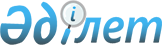 О создании рабочей группы по развитию газотранспортной системы и газоснабжению в регионах Республики КазахстанРаспоряжение Премьер-Министра Республики Казахстан от 16 февраля 2004 года N 38-p      В целях выработки предложений по развитию газотранспортной системы и газоснабжению в регионах Республики Казахстан: 

      1. Создать рабочую группу в следующем составе: Киинов                   - вице-министр энергетики и минеральных 

Ляззат Кетебаевич          ресурсов Республики Казахстан, 

                           руководитель Ташметов                 - исполняющий обязанности директора 

Алмас Жумабаевич           Департамента газовой промышленности 

                           Министерства энергетики и минеральных 

                           ресурсов Республики Казахстан, 

                           заместитель руководителя Озгамбаев                - начальник отдела транспортировки и 

Абзал Омирзакович          маркетинга газа Департамента газовой 

                           промышленности Министерства энергетики и 

                           минеральных ресурсов Республики 

                           Казахстан, секретарь Мейстер                  - первый заместитель акима Костанайской 

Виктор Викторович          области Гилимов                  - заместитель акима Актюбинской области 

Самат Куанышевич Сахарова                 - заместитель начальника управления по 

Елена Владимировна         работе с негосударственными юридическими 

                           лицами с государственным участием 

                           Комитета государственного имущества и 

                           приватизации Министерства финансов 

                           Республики Казахстан Майтиев                  - исполняющий обязанности начальника 

Азамат Бакдаулетович       отдела по регулированию и контролю в 

                           газопроводном транспорте Департамента по 

                           регулированию и контролю в сфере 

                           трубопроводных и водоканализационных 

                           систем Агентства Республики Казахстан по 

                           регулированию естественных монополий и 

                           защите конкуренции (по согласованию) Алданов                  - начальник отдела Управления энергетики и 

Омирбек Алданович          коммунального хозяйства аппарата акима 

                           Южно-Казахстанской области Кошербаев                - заведующий отделом промышленности и 

Ерик Аубакирович           энергетики аппарата акима Жамбылской 

                           области Шотбаков                 - заместитель директора Департамента новых 

Кайрат Касымович           проектов закрытого акционерного общества 

                           "КазТрансГаз" (по согласованию) Касеев                   - генеральный директор закрытого 

Еркен Зарипович            акционерного общества "Региональная 

                           газотранспортная система" (по 

                           согласованию) Курманалиев              - генеральный директор закрытого 

Канат Рахимбергенович      акционерного общества "КазТрансГаз 

                           Дистрибьюшн" (по согласованию) Муташев                  - президент открытого акционерного 

Сагынбек Хайдарович        общества "Уральскоблгаз" 

                           (по согласованию) 

      2. Рабочей группе в двухмесячный срок представить в Правительство Республики Казахстан предложения по развитию газотранспортной системы и газоснабжению в регионах Республики Казахстан.       Премьер-Министр 
					© 2012. РГП на ПХВ «Институт законодательства и правовой информации Республики Казахстан» Министерства юстиции Республики Казахстан
				